Governing Body Composition: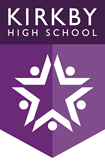 Specific ResponsibilitiesCommittee Membership 2019/20Attendance record – Meetings 2018-2019Type of GovernorNo.Trust4Parent2Staff2NameType of GovernorAppointed byDate of appointmentTerm of Office end dateDate of resignation Name of Business/
Associated Person(Chair)Mr W Foy(Vice Chair)ParentParent04.12.1831.12.22NoneMr D J LeonardTrustTrust01.09.1931.08.23RLT (Trustee)Hawkley Hall High School (Governor)Mr J RobinsonTrustTrust21.03.2020.03.24NoneMs V Roberts TrustTrust01.09.1831.08.22Headteacher, Park Brow PrimaryMr J RyanTrustTrust13.12.1812.12.22Mr J CarrollStaff (Teaching)Staff (Teaching)01.09.1831.08.22NoneMrs T BartonStaff (Support)Staff 
(Support)04.12.1803.12.22NoneMrs J BarrettClerk to Governors01.09.14NoneMrs C James ParentParent04.12.1831.12.2209.06. 20Knowsley SFA – (treasurer)Responsibility NameChair of GovernorsVice Chair of GovernorsMr W FoySafeguarding GovernorMrs C JamesSEND GovernorMr W FoyLAC GovernorMr W FoyHealth and Safety GovernorMr J RobinsonPupil Premium GovernorMr W FoyLGBT reps Mr J Carroll and Mr W FoyClerkMrs J BarrettTeaching and Learning/AchievementFinance and StaffingBuildings and CommunitySpecial Purposes CommitteeMrs R ConefreyMrs R ConefreyMrs R ConefreyMrs R ConefreyMr J Robinson Mr J Robinson Mr W FoyMr P RimmerMr P RimmerMr P RimmerMr J RobinsonMs V RobertsMrs V RobertsMr D LeonardMr J CarrollMr W FoyMr J CarrollMr J RyanMr J RyanMr J RobinsonMr T BartonMr T BartonMr T BartonMr J RyanRLT MembersLocal Governing BodyMeetings AttendedOut of a possibleMr P Rimmer33Mr D J Leonard14Ms V Roberts 14Mr J Robinson34Mr W Foy44Mrs C James 44Mr J Ryan23Mr J Carroll44Mr T Barton24Finance and Staffing CommitteeMeetings AttendedOut of a possibleMrs C James (Chair)33Mr J Robinson (Vice Chair) 23Mr P Rimmer11Mr D Leonard13Mrs L Hughes11Teaching and Learning/Achievement CommitteeMeetings AttendedOut of a possibleMr J Robinson 33Mrs C James 33Mrs V Roberts23Mr J Carroll33Buildings and Community CommitteeMeetings AttendedOut of a possibleMr W Foy33Mr J Robinson33Mr J Carroll33